ФИЗИКА 7Самостоятельная  работа по теме  "Плотность. Расчет массы и объема тела по его плотности"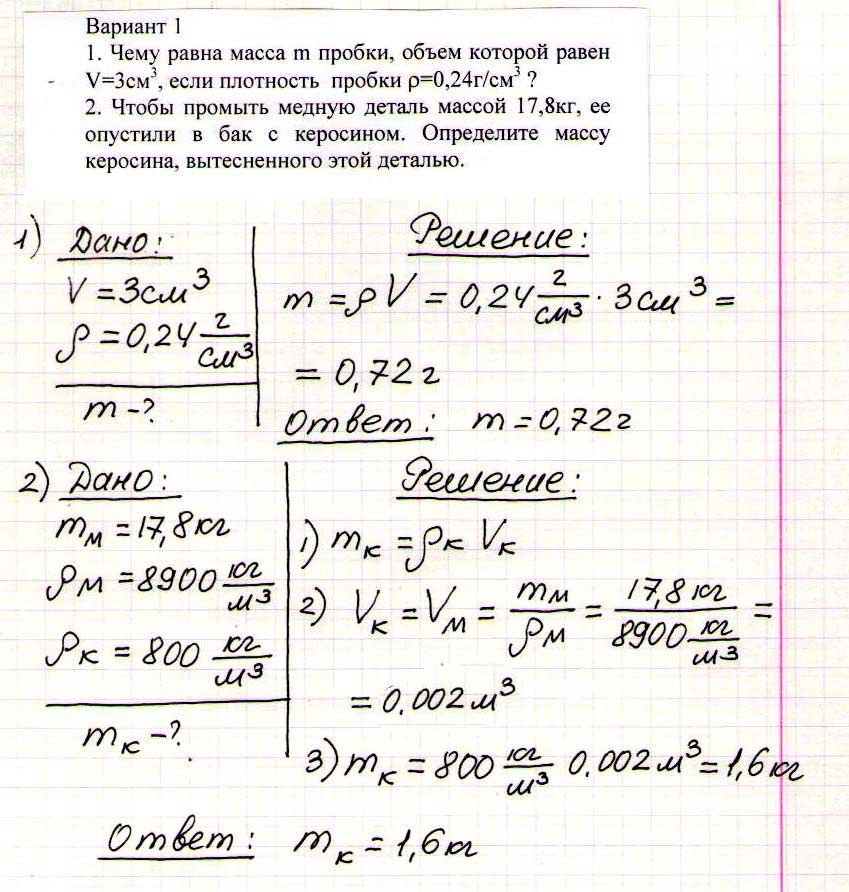 Самостоятельная  работа по теме  "Плотность. Расчет массы и объема тела по его плотности"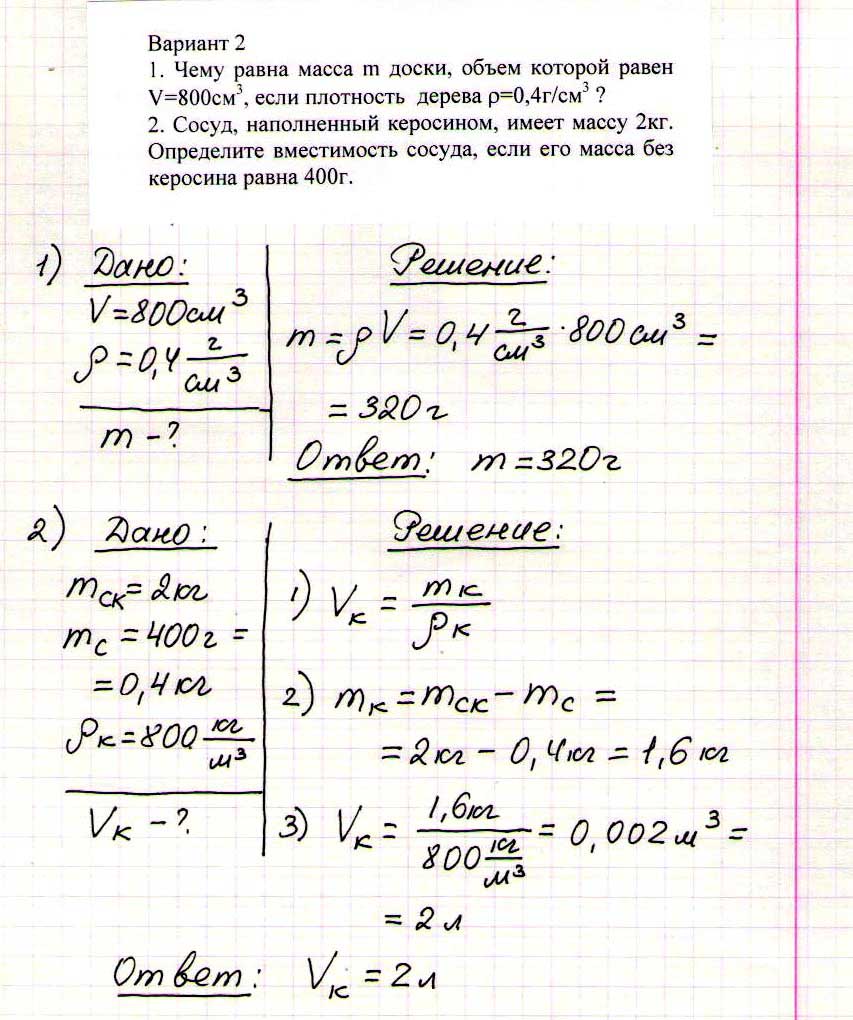 Самостоятельная  работа по теме  "Плотность. Расчет массы и объема тела по его плотности"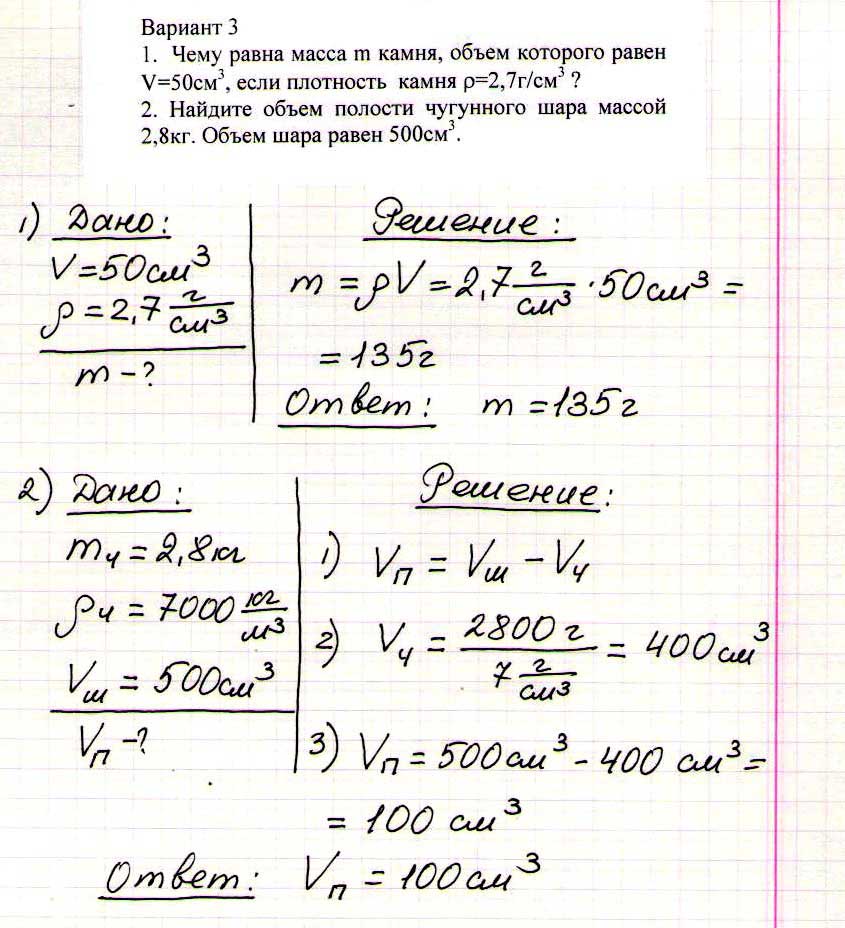 Самостоятельная  работа по теме  "Плотность. Расчет массы и объема тела по его плотности"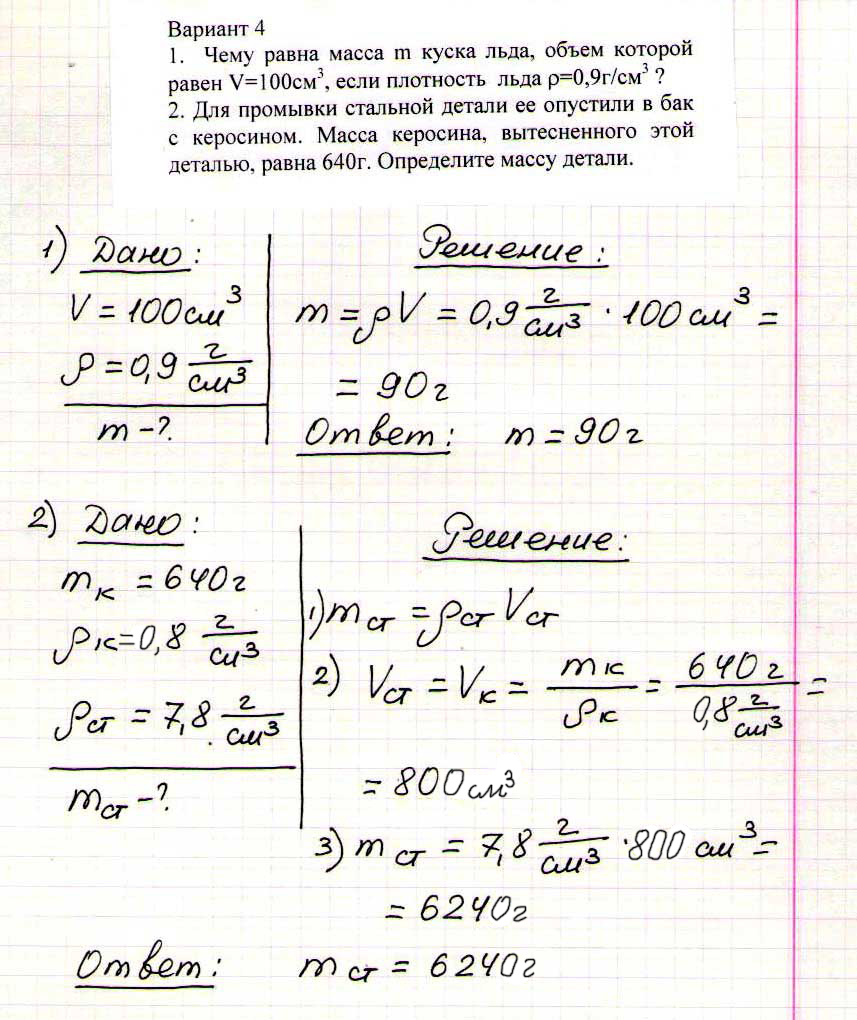 